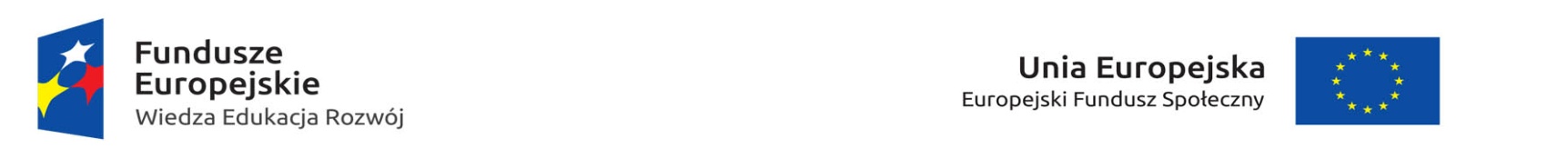 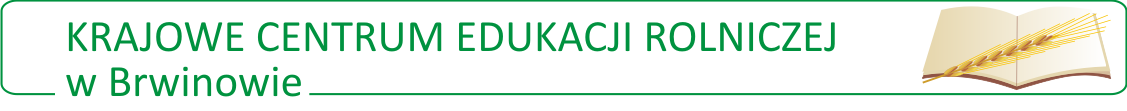 Oczekiwania dotyczące miejsca i terminu – proszę wstawić X w wybrany termin. Można wstawić R jako alternatywny termin rezerwowy (drugi).Termin realizacji wymiany doświadczeń (wyjazdu)  może ulec przesunięciom wynikającym z terminu podpisania umowy i uzgodnień z  NA Programu oraz możliwości realizacji przez partnera przyjmującegoWyrażam zgodę na przetwarzanie moich danych osobowych zawartych w formularzu dla celów rekrutacji do projektu „Ponadnarodowa mobilność uczniów i absolwentów oraz kadry kształcenia zawodowego” realizowanego ze środków PO WER na zasadach Programu Erasmus+  sektor Kształcenie i szkolenia zawodowe. Dane osobowe będą przetwarzane zgodnie z przepisami Rozporządzenia Parlamentu Europejskiego i Rady (UE) 2016/679z dnia 27 kwietnia 2016 r. w sprawie ochrony osób fizycznych w związku z przetwarzaniem danych osobowych i w sprawie swobodnego przepływu takich danych oraz uchylenia dyrektywy 95/46/WE (ogólne rozporządzenie o ochronie danych), które obowiązuje od 25 maja 2018 r. (RODO). Ponadto, wyrażam zgodę na udostępnienie swojego wizerunku na potrzeby upowszechniania i promocji projektu.…………………………..………….data i podpis kandydata………………, dn. ………........ rPotwierdzam powyższe dane, a także akceptuję udział Pana/i ……………………………………………w projekcie finansowanym ze środków UE....................................................Pieczęć szkoły      					                                                                       Podpis DyrektoraCzęść B. Bardzo proszę o wypełnienie tej formularza również w wersji elektronicznej – tylko takie będą analizowane podczas rekrutacjiProszę wyjaśnić, dlaczego chce Pani/Pan uczestniczyć w projekcie (umotywować konieczność wyjazdu) Proszę opisać swoje osiągnięcia zawodowe, które powinny być uwzględnione w procesie rekrutacji uczestnika do udziału w projekcie (umotywować zasadność wyjazdu) Proszę opisać w jaki sposób wykorzysta Pan/Pani pozyskaną wiedzę i umiejętności nabyte podczas szkolenia w swojej pracy zawodowej, które powinny być uwzględnione w procesie rekrutacji uczestnika do udziału w projekcie (umotywować celowość wyjazdu) Proszę opisać w jaki sposób będzie Pan/Pani promować projekt i jego rezultaty w swojej szkole i środowisku? .                                                                                      	………………………………...................                                                                                                                                   PodpisL.p.Bardzo proszę o wypełnienie formularza w wersji elektronicznej – tylko takie będą analizowane podczas rekrutacji. marekrudzinski@wp.pl lub m.rudzinski@kcer.plPo wypełnieniu proszę wydrukować formularz, podpisać, również przez dyrektora szkoły i odesłać w kopercie na adres KCER (ul. Pszczelińska 99, 05-840 Brwinów)Bardzo proszę o wypełnienie formularza w wersji elektronicznej – tylko takie będą analizowane podczas rekrutacji. marekrudzinski@wp.pl lub m.rudzinski@kcer.plPo wypełnieniu proszę wydrukować formularz, podpisać, również przez dyrektora szkoły i odesłać w kopercie na adres KCER (ul. Pszczelińska 99, 05-840 Brwinów)Bardzo proszę o wypełnienie formularza w wersji elektronicznej – tylko takie będą analizowane podczas rekrutacji. marekrudzinski@wp.pl lub m.rudzinski@kcer.plPo wypełnieniu proszę wydrukować formularz, podpisać, również przez dyrektora szkoły i odesłać w kopercie na adres KCER (ul. Pszczelińska 99, 05-840 Brwinów)Bardzo proszę o wypełnienie formularza w wersji elektronicznej – tylko takie będą analizowane podczas rekrutacji. marekrudzinski@wp.pl lub m.rudzinski@kcer.plPo wypełnieniu proszę wydrukować formularz, podpisać, również przez dyrektora szkoły i odesłać w kopercie na adres KCER (ul. Pszczelińska 99, 05-840 Brwinów)Bardzo proszę o wypełnienie formularza w wersji elektronicznej – tylko takie będą analizowane podczas rekrutacji. marekrudzinski@wp.pl lub m.rudzinski@kcer.plPo wypełnieniu proszę wydrukować formularz, podpisać, również przez dyrektora szkoły i odesłać w kopercie na adres KCER (ul. Pszczelińska 99, 05-840 Brwinów)Bardzo proszę o wypełnienie formularza w wersji elektronicznej – tylko takie będą analizowane podczas rekrutacji. marekrudzinski@wp.pl lub m.rudzinski@kcer.plPo wypełnieniu proszę wydrukować formularz, podpisać, również przez dyrektora szkoły i odesłać w kopercie na adres KCER (ul. Pszczelińska 99, 05-840 Brwinów)Bardzo proszę o wypełnienie formularza w wersji elektronicznej – tylko takie będą analizowane podczas rekrutacji. marekrudzinski@wp.pl lub m.rudzinski@kcer.plPo wypełnieniu proszę wydrukować formularz, podpisać, również przez dyrektora szkoły i odesłać w kopercie na adres KCER (ul. Pszczelińska 99, 05-840 Brwinów)Bardzo proszę o wypełnienie formularza w wersji elektronicznej – tylko takie będą analizowane podczas rekrutacji. marekrudzinski@wp.pl lub m.rudzinski@kcer.plPo wypełnieniu proszę wydrukować formularz, podpisać, również przez dyrektora szkoły i odesłać w kopercie na adres KCER (ul. Pszczelińska 99, 05-840 Brwinów)Bardzo proszę o wypełnienie formularza w wersji elektronicznej – tylko takie będą analizowane podczas rekrutacji. marekrudzinski@wp.pl lub m.rudzinski@kcer.plPo wypełnieniu proszę wydrukować formularz, podpisać, również przez dyrektora szkoły i odesłać w kopercie na adres KCER (ul. Pszczelińska 99, 05-840 Brwinów)Bardzo proszę o wypełnienie formularza w wersji elektronicznej – tylko takie będą analizowane podczas rekrutacji. marekrudzinski@wp.pl lub m.rudzinski@kcer.plPo wypełnieniu proszę wydrukować formularz, podpisać, również przez dyrektora szkoły i odesłać w kopercie na adres KCER (ul. Pszczelińska 99, 05-840 Brwinów)Bardzo proszę o wypełnienie formularza w wersji elektronicznej – tylko takie będą analizowane podczas rekrutacji. marekrudzinski@wp.pl lub m.rudzinski@kcer.plPo wypełnieniu proszę wydrukować formularz, podpisać, również przez dyrektora szkoły i odesłać w kopercie na adres KCER (ul. Pszczelińska 99, 05-840 Brwinów)Bardzo proszę o wypełnienie formularza w wersji elektronicznej – tylko takie będą analizowane podczas rekrutacji. marekrudzinski@wp.pl lub m.rudzinski@kcer.plPo wypełnieniu proszę wydrukować formularz, podpisać, również przez dyrektora szkoły i odesłać w kopercie na adres KCER (ul. Pszczelińska 99, 05-840 Brwinów)Bardzo proszę o wypełnienie formularza w wersji elektronicznej – tylko takie będą analizowane podczas rekrutacji. marekrudzinski@wp.pl lub m.rudzinski@kcer.plPo wypełnieniu proszę wydrukować formularz, podpisać, również przez dyrektora szkoły i odesłać w kopercie na adres KCER (ul. Pszczelińska 99, 05-840 Brwinów)Nazwisko i imię uczestnikaPłeć proszę usunąć odpowiedzi, które nie dotycząKobieta /  Mężczyzna / NieokreślonaKobieta /  Mężczyzna / NieokreślonaKobieta /  Mężczyzna / NieokreślonaKobieta /  Mężczyzna / NieokreślonaKobieta /  Mężczyzna / NieokreślonaKobieta /  Mężczyzna / NieokreślonaKobieta /  Mężczyzna / NieokreślonaKobieta /  Mężczyzna / NieokreślonaKobieta /  Mężczyzna / NieokreślonaKobieta /  Mężczyzna / NieokreślonaKobieta /  Mężczyzna / NieokreślonaKobieta /  Mężczyzna / NieokreślonaKierunek kształcenia w wydział/rokWykształcenieproszę usunąć odpowiedzi, które nie dotycząWyższe (ISCED 5-8)Policealne (ISCED 4)Ponadgimnazjalne(ISCED 3)Wyższe (ISCED 5-8)Policealne (ISCED 4)Ponadgimnazjalne(ISCED 3)Wyższe (ISCED 5-8)Policealne (ISCED 4)Ponadgimnazjalne(ISCED 3)Wyższe (ISCED 5-8)Policealne (ISCED 4)Ponadgimnazjalne(ISCED 3)Wyższe (ISCED 5-8)Policealne (ISCED 4)Ponadgimnazjalne(ISCED 3)Wyższe (ISCED 5-8)Policealne (ISCED 4)Ponadgimnazjalne(ISCED 3)Wyższe (ISCED 5-8)Policealne (ISCED 4)Ponadgimnazjalne(ISCED 3)Wyższe (ISCED 5-8)Policealne (ISCED 4)Ponadgimnazjalne(ISCED 3)Wyższe (ISCED 5-8)Policealne (ISCED 4)Ponadgimnazjalne(ISCED 3)Wyższe (ISCED 5-8)Policealne (ISCED 4)Ponadgimnazjalne(ISCED 3)Wyższe (ISCED 5-8)Policealne (ISCED 4)Ponadgimnazjalne(ISCED 3)Wyższe (ISCED 5-8)Policealne (ISCED 4)Ponadgimnazjalne(ISCED 3)Miejsce pracy (adres, telefon)Stanowisko / Wydział (jeśli dotyczy)Staż pracyDoświadczenie i możliwości  w zakresie prowadzenia zajęć dydaktycznych (przedmiot, rodzaj zajęć):Przedmioty (zajęcia)…….Przedmioty (zajęcia)…….Przedmioty (zajęcia)…….Przedmioty (zajęcia)…….Przedmioty (zajęcia)…….Przedmioty (zajęcia)…….Przedmioty (zajęcia)…….Przedmioty (zajęcia)…….Przedmioty (zajęcia)…….Przedmioty (zajęcia)…….Przedmioty (zajęcia)…….Przedmioty (zajęcia)…….Ukończone formy doskonalenia zawodowego i kursów kwalifikacyjnychZnajomość języka niemieckiegoDane kontaktowe uczestnikaDane kontaktowe uczestnikaDane kontaktowe uczestnikaDane kontaktowe uczestnikaDane kontaktowe uczestnikaDane kontaktowe uczestnikaDane kontaktowe uczestnikaDane kontaktowe uczestnikaDane kontaktowe uczestnikaDane kontaktowe uczestnikaDane kontaktowe uczestnikaDane kontaktowe uczestnikaDane kontaktowe uczestnikaWojewództwoPowiatGminaMiejscowośćUlicaNr budynkuNr lokaluKod pocztowyTelefon kontaktowyTelefon kontaktowy podczas pobytu za granicąAdres e-mail(wyłącznie prywatny, osobisty –nie sekretariatu szkoły)PESELPESEL – proszę ponownie wpisać jako ciąg liczbData i miejsce urodzeniaObywatelstwoWykonywany zawód  proszę usunąć odpowiedź, która nie dotyczyNauczyciel kształcenia zawodowegoInstruktor praktycznej nauki zawoduNauczyciel kształcenia zawodowegoInstruktor praktycznej nauki zawoduNauczyciel kształcenia zawodowegoInstruktor praktycznej nauki zawoduNauczyciel kształcenia zawodowegoInstruktor praktycznej nauki zawoduNauczyciel kształcenia zawodowegoInstruktor praktycznej nauki zawoduNauczyciel kształcenia zawodowegoInstruktor praktycznej nauki zawoduNauczyciel kształcenia zawodowegoInstruktor praktycznej nauki zawoduNauczyciel kształcenia zawodowegoInstruktor praktycznej nauki zawoduNauczyciel kształcenia zawodowegoInstruktor praktycznej nauki zawoduNauczyciel kształcenia zawodowegoInstruktor praktycznej nauki zawoduNauczyciel kształcenia zawodowegoInstruktor praktycznej nauki zawoduNauczyciel kształcenia zawodowegoInstruktor praktycznej nauki zawoduStatus uczestnika projektu w chwili przystąpienia do projektu-  proszę usunąć odpowiedź, która nie dotyczy w niżej zamieszczonych stwierdzeniach TAK lub NIEStatus uczestnika projektu w chwili przystąpienia do projektu-  proszę usunąć odpowiedź, która nie dotyczy w niżej zamieszczonych stwierdzeniach TAK lub NIEStatus uczestnika projektu w chwili przystąpienia do projektu-  proszę usunąć odpowiedź, która nie dotyczy w niżej zamieszczonych stwierdzeniach TAK lub NIEStatus uczestnika projektu w chwili przystąpienia do projektu-  proszę usunąć odpowiedź, która nie dotyczy w niżej zamieszczonych stwierdzeniach TAK lub NIEStatus uczestnika projektu w chwili przystąpienia do projektu-  proszę usunąć odpowiedź, która nie dotyczy w niżej zamieszczonych stwierdzeniach TAK lub NIEStatus uczestnika projektu w chwili przystąpienia do projektu-  proszę usunąć odpowiedź, która nie dotyczy w niżej zamieszczonych stwierdzeniach TAK lub NIEStatus uczestnika projektu w chwili przystąpienia do projektu-  proszę usunąć odpowiedź, która nie dotyczy w niżej zamieszczonych stwierdzeniach TAK lub NIEStatus uczestnika projektu w chwili przystąpienia do projektu-  proszę usunąć odpowiedź, która nie dotyczy w niżej zamieszczonych stwierdzeniach TAK lub NIEStatus uczestnika projektu w chwili przystąpienia do projektu-  proszę usunąć odpowiedź, która nie dotyczy w niżej zamieszczonych stwierdzeniach TAK lub NIEStatus uczestnika projektu w chwili przystąpienia do projektu-  proszę usunąć odpowiedź, która nie dotyczy w niżej zamieszczonych stwierdzeniach TAK lub NIEStatus uczestnika projektu w chwili przystąpienia do projektu-  proszę usunąć odpowiedź, która nie dotyczy w niżej zamieszczonych stwierdzeniach TAK lub NIEStatus uczestnika projektu w chwili przystąpienia do projektu-  proszę usunąć odpowiedź, która nie dotyczy w niżej zamieszczonych stwierdzeniach TAK lub NIEStatus uczestnika projektu w chwili przystąpienia do projektu-  proszę usunąć odpowiedź, która nie dotyczy w niżej zamieszczonych stwierdzeniach TAK lub NIEOsoba należąca do mniejszości narodowej lub etnicznej, migrant, osoba obcego pochodzeniaOsoba należąca do mniejszości narodowej lub etnicznej, migrant, osoba obcego pochodzeniaOsoba należąca do mniejszości narodowej lub etnicznej, migrant, osoba obcego pochodzeniaOsoba należąca do mniejszości narodowej lub etnicznej, migrant, osoba obcego pochodzeniaOsoba należąca do mniejszości narodowej lub etnicznej, migrant, osoba obcego pochodzeniaOsoba należąca do mniejszości narodowej lub etnicznej, migrant, osoba obcego pochodzeniaOsoba należąca do mniejszości narodowej lub etnicznej, migrant, osoba obcego pochodzeniaOsoba należąca do mniejszości narodowej lub etnicznej, migrant, osoba obcego pochodzeniaOsoba należąca do mniejszości narodowej lub etnicznej, migrant, osoba obcego pochodzeniaOsoba należąca do mniejszości narodowej lub etnicznej, migrant, osoba obcego pochodzeniaTak / NieTak / NieTak / NieOsoba bezdomna lub dotknięta wykluczeniem z dostępu do mieszkańOsoba bezdomna lub dotknięta wykluczeniem z dostępu do mieszkańOsoba bezdomna lub dotknięta wykluczeniem z dostępu do mieszkańOsoba bezdomna lub dotknięta wykluczeniem z dostępu do mieszkańOsoba bezdomna lub dotknięta wykluczeniem z dostępu do mieszkańOsoba bezdomna lub dotknięta wykluczeniem z dostępu do mieszkańOsoba bezdomna lub dotknięta wykluczeniem z dostępu do mieszkańOsoba bezdomna lub dotknięta wykluczeniem z dostępu do mieszkańOsoba bezdomna lub dotknięta wykluczeniem z dostępu do mieszkańOsoba bezdomna lub dotknięta wykluczeniem z dostępu do mieszkańTak / NieTak / NieTak / NieOsoba z niepełno sprawnościamiOsoba z niepełno sprawnościamiOsoba z niepełno sprawnościamiOsoba z niepełno sprawnościamiOsoba z niepełno sprawnościamiOsoba z niepełno sprawnościamiOsoba z niepełno sprawnościamiOsoba z niepełno sprawnościamiOsoba z niepełno sprawnościamiOsoba z niepełno sprawnościamiTak / NieTak / NieTak / NieOsoba przebywająca w gospodarstwie domowym bez osób pracującychOsoba przebywająca w gospodarstwie domowym bez osób pracującychOsoba przebywająca w gospodarstwie domowym bez osób pracującychOsoba przebywająca w gospodarstwie domowym bez osób pracującychOsoba przebywająca w gospodarstwie domowym bez osób pracującychOsoba przebywająca w gospodarstwie domowym bez osób pracującychOsoba przebywająca w gospodarstwie domowym bez osób pracującychOsoba przebywająca w gospodarstwie domowym bez osób pracującychOsoba przebywająca w gospodarstwie domowym bez osób pracującychOsoba przebywająca w gospodarstwie domowym bez osób pracującychTak / NieTak / NieTak / Nie- w tym: w gospodarstwie domowym z dziećmi pozostającymi na utrzymaniu- w tym: w gospodarstwie domowym z dziećmi pozostającymi na utrzymaniu- w tym: w gospodarstwie domowym z dziećmi pozostającymi na utrzymaniu- w tym: w gospodarstwie domowym z dziećmi pozostającymi na utrzymaniu- w tym: w gospodarstwie domowym z dziećmi pozostającymi na utrzymaniu- w tym: w gospodarstwie domowym z dziećmi pozostającymi na utrzymaniu- w tym: w gospodarstwie domowym z dziećmi pozostającymi na utrzymaniu- w tym: w gospodarstwie domowym z dziećmi pozostającymi na utrzymaniu- w tym: w gospodarstwie domowym z dziećmi pozostającymi na utrzymaniu- w tym: w gospodarstwie domowym z dziećmi pozostającymi na utrzymaniuTak / NieTak / NieTak / NieOsoba żyjąca w gospodarstwie składającym się z jednej osoby dorosłej i dzieci pozostających na utrzymaniuOsoba żyjąca w gospodarstwie składającym się z jednej osoby dorosłej i dzieci pozostających na utrzymaniuOsoba żyjąca w gospodarstwie składającym się z jednej osoby dorosłej i dzieci pozostających na utrzymaniuOsoba żyjąca w gospodarstwie składającym się z jednej osoby dorosłej i dzieci pozostających na utrzymaniuOsoba żyjąca w gospodarstwie składającym się z jednej osoby dorosłej i dzieci pozostających na utrzymaniuOsoba żyjąca w gospodarstwie składającym się z jednej osoby dorosłej i dzieci pozostających na utrzymaniuOsoba żyjąca w gospodarstwie składającym się z jednej osoby dorosłej i dzieci pozostających na utrzymaniuOsoba żyjąca w gospodarstwie składającym się z jednej osoby dorosłej i dzieci pozostających na utrzymaniuOsoba żyjąca w gospodarstwie składającym się z jednej osoby dorosłej i dzieci pozostających na utrzymaniuOsoba żyjąca w gospodarstwie składającym się z jednej osoby dorosłej i dzieci pozostających na utrzymaniuTak / NieTak / NieTak / NieOsoba w innej niekorzystnej sytuacji społecznej (inne niż wymienione powyżej)Osoba w innej niekorzystnej sytuacji społecznej (inne niż wymienione powyżej)Osoba w innej niekorzystnej sytuacji społecznej (inne niż wymienione powyżej)Osoba w innej niekorzystnej sytuacji społecznej (inne niż wymienione powyżej)Osoba w innej niekorzystnej sytuacji społecznej (inne niż wymienione powyżej)Osoba w innej niekorzystnej sytuacji społecznej (inne niż wymienione powyżej)Osoba w innej niekorzystnej sytuacji społecznej (inne niż wymienione powyżej)Osoba w innej niekorzystnej sytuacji społecznej (inne niż wymienione powyżej)Osoba w innej niekorzystnej sytuacji społecznej (inne niż wymienione powyżej)Osoba w innej niekorzystnej sytuacji społecznej (inne niż wymienione powyżej)Tak / NieTak / NieTak / NieWybieramPartner przyjmujący / terminPartner przyjmujący / terminWybieramWybieramDEULA HildesheimDEULA NienburgWybieram8-19.07.201919-30.08.2019